Publicado en Barcelona el 06/09/2022 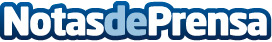 Rescue Gel Arnica, un producto natural para aliviar el dolor muscular y articular, por FvDirectFvDirect, tienda online de productos naturales para el dolor, presenta el Rescue Gel Arnica 3 + 1 de regalo, un remedio natural para el dolor articular y muscularDatos de contacto:FvDirecthttps://www.fvdirect.es/665033751Nota de prensa publicada en: https://www.notasdeprensa.es/rescue-gel-arnica-un-producto-natural-para Categorias: Medicina Industria Farmacéutica Medicina alternativa Consumo Fisioterapia http://www.notasdeprensa.es